הטיול המחלקתי שלנו נקבע לתאריכים 12-14 במרץ 2019אנא שריינו ביומנכם!השנה נצא לאילת והלינה תהיה במלון המלך שלמה. פרטים נוספים יישלחו בהמשך...המשך שבוע נעים, 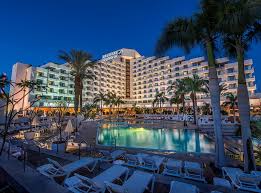 מזכירות המחלקה.